AVENANT N°2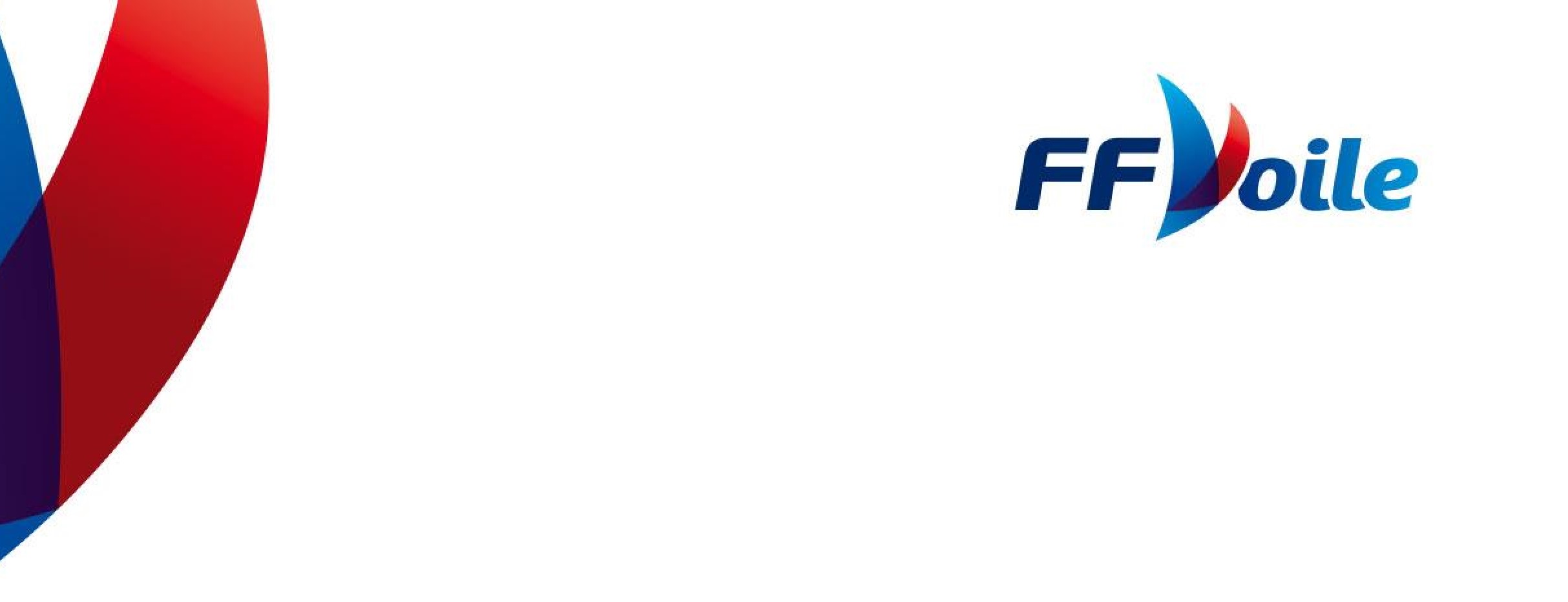 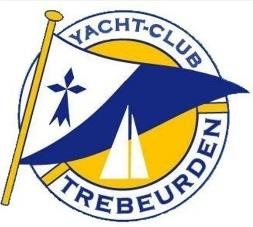 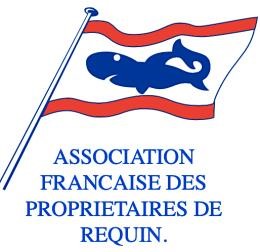 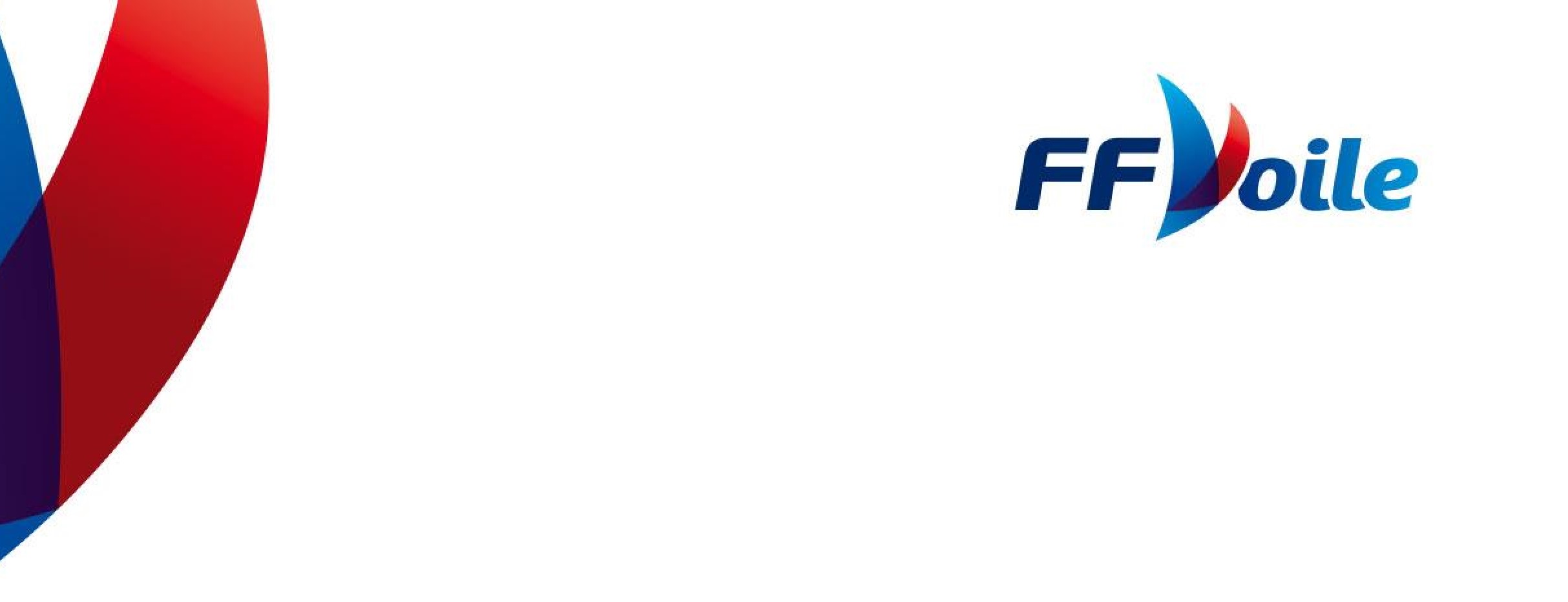 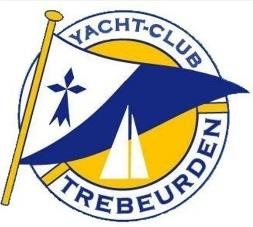 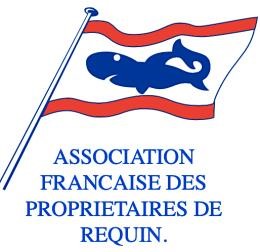 Modification au programme des courses (modification de l’article 6.4 de l’AC) :Dimanche 10 juillet, le premier signal d’avertissement sera à 13h15 pour une ou plusieurs courses à suivre.Samedi 09 juillet 2022, mis en ligne à 19h59, Le président du comité,						Le président du jury,M. Yves LORBER							M. Frédéric BERTIN